NEMOCNICE TÁBOR, a.s.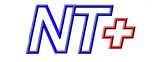 Preferujeme elektronické daňové doklady, které zasílejte e-mailem ve formátu PDF na adresu faktury@nemta.cz.V e-mailu zasílejte prosím pouze daňové doklady (jeden soubor PDF = jeden daňový doklad). *Objednáváme u Vás dle nabídky: e-mail ze dne 26.3.2024 Za správnost a vyřízení objednávky odpovídá: 								………………………………………………..Podpis:								Platba: převodem se splatností 30 dnůObjednávka podléhá registraci dle Zákona o registru smluv:  ANO/NE*Číslo objednávky musí být uvedeno na veškeré korespondenci, dodacích listech a fakturách souvisejících s touto objednávkou. *Pokud s daňovým dokladem chcete zaslat i jiné dokumenty (např. servisní list, objednávku, dopis) vložte tento dokument do souboru PDF za daňový doklad (první stránka PDF vždy faktura!), nebo je zašlete v jiné emailové zprávě objednateli. Děkujeme za pochopení.Akceptace objednávky ze strany dodavatele: Akceptováno jednatelem společnosti 27.3.2024Odběratel:OBJEDNÁVKA č.      2481440031Nemocnice Tábor, a.s.OBJEDNÁVKA č.      2481440031Kpt. Jaroše 2000390 03  TÁBORDodavatel:Čečetka s.r.o.IČ: 26095203U Staré trati1652370 11 České Budějovice 2DIČ: CZ699005400Datum vytvoření:          27. března 2024IČO: 62526006   Kontakt: xxxxxxxxxxxxPopis objednávky:Popis objednávky:Popis objednávky:Výměnu podlahové krytiny PVC ve dvou místnostech laboratoří 1PP v budovy Interních oborů v areálu Nemocnice Tábor, a.s..Termín dodání 1 místnost do 14.4.2024Termín dodání 2 místnost do 26.5.2024Výměnu podlahové krytiny PVC ve dvou místnostech laboratoří 1PP v budovy Interních oborů v areálu Nemocnice Tábor, a.s..Termín dodání 1 místnost do 14.4.2024Termín dodání 2 místnost do 26.5.2024Výměnu podlahové krytiny PVC ve dvou místnostech laboratoří 1PP v budovy Interních oborů v areálu Nemocnice Tábor, a.s..Termín dodání 1 místnost do 14.4.2024Termín dodání 2 místnost do 26.5.2024CELKEM včetně DPH, montáže a dopravného101 887,- KčxxxxxxxxxxxxxxxxxxxxxxOddělení investic a energetikyOddělení investic a energetikyE-mail:xxxxxxxxxxMobil:xxxxxxxxxx